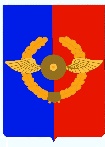 Российская ФедерацияА Д М И Н И С Т Р А Ц И ЯСреднинского городского поселенияУсольского муниципального районаИркутской областиР А С П О Р Я Ж Е Н И ЕОт 19.01.2024г                                                                                                       № 03-рр. п. СреднийОб оказании содействия избирательным комиссиям в организации подготовки и проведении выборов Президента Российской Федерации на территории Среднинского городского поселения Усольского муниципального района Иркутской области в 2024 годуВ целях оказания содействия избирательным комиссиям в организации подготовки и проведения выборов Президента Российской Федерации на территории Среднинского городского поселения Усольского района Иркутской области, в соответствии с пунктом 16 статьи 20 Федерального закона от 12 июня 2002 года № 67-ФЗ «Об основных гарантиях избирательных прав и права на участие в референдуме граждан Российской Федерации», распоряжением Губернатора Иркутской области от 11 января 2024 года № 3-р «Об оказании содействия избирательным комиссиям в подготовке и проведении выборов Президента Российской Федерации на территории Иркутской области в 2024 году», руководствуясь статьями 11, 23, 47 Устава Среднинского муниципального образования:1. Образовать на период подготовки и проведения выборов Президента Российской Федерации на территории Среднинского городского поселения Усольского муниципального района Иркутской области рабочую группу по оказанию содействия избирательным комиссиям в организации подготовки и проведению выборов Президента Российской Федерации на территории Среднинского городского поселения Усольского муниципального района Иркутской области в 2024 году (далее рабочая группа) в следующем составе: Семёнова Марина Анатольевна, глава Среднинского городского поселения Усольского муниципального района Иркутской области, председатель рабочей группы;Афанасьева Елена Владимировна, заместитель главы Среднинского городского поселения Усольского муниципального района Иркутской области, заместитель председателя рабочей группы;Сопленкова Оксана Александровна, главный специалист по организационным вопросам и кадрам, секретарь рабочей группы.Члены рабочей группы:Шегнагаев Александр Вячеславович, главный специалист по юридическим вопросам и нотариальным действиям;Новикова Анна Валерьевна, главный специалист по экономической политике-контрактный управляющий;Сулейманова Ирина Александровна, главный специалист по финансовой политике-главный бухгалтер;Риттер Лариса Дмитриевна, ведущий специалист по социальным вопросам;Спивакова Людмила Викторовна, председатель Думы Среднинского городского поселения Усольского муниципального района Иркутской области.2. Утвердить прилагаемый план мероприятий по оказанию содействия избирательным комиссиям в организации подготовки и проведения выборов Президента Российской Федерации на территории Среднинского городского поселения Усольского муниципального района Иркутской области в 2024 году.3. Контроль за исполнением настоящего распоряжения возложить на заместителя главы Среднинского городского поселения Усольского муниципального района Иркутской области Афанасьеву Е.В.Глава Среднинского городского поселенияУсольского муниципального района Иркутской области                                                                      М.А. СемёноваПриложение 1 к распоряжению администрации Среднинского городского поселения Усольского муниципального района Иркутской области от 19.01.2024г. № 03-рП Л А Нмероприятий по оказанию содействия избирательным комиссиям в организации подготовки и проведения выборов Президента Российской Федерации на территории Усольского муниципального района Иркутской области в 2024 году № №Содержание мероприятия в соответствии с законодательствомСрок исполненияЛица, реализующие мероприятия в соответствии с законодательством12341Создание в администрации поселения рабочей группы по оказанию содействия избирательным комиссиям в подготовке и проведении выборов Президента Российской ФедерацииНе позднее 25 января 2024 года Глава Среднинского городского поселения Усольского муниципального района Иркутской области Семёнова М.А.2.Опубликование списка избирательных участков с указанием их границ и номеров  в газете «Информационный бюллетень Среднинского муниципального образования»,  и разместить в сетевом издании «Официальный сайт городского поселения Среднинского муниципального образования в информационно-телекоммуникационной сети «Интернет» (http://srednyadm.ru).Не позднее 31 января 2024 годаСопленкова О.А., главный специалист по организационным вопросам и кадрам 3.Представление сведений об избирателях в территориальную избирательную комиссию Не позднее 15 февраля 2024 годаКулясова М.В., старший инспектор по ВУРкомандиры воинских частей 4.Уточнение списков избирателейВесь периодГлава Среднинского городского поселения Усольского муниципального района Иркутской области Семёнова М.А.Старший инспектор по ВУР Кулясова М.В.5.Предоставление на безвозмездной основе необходимых помещений для голосования в распоряжение УИКов26 февраля-19 марта 2024 годаГлава Среднинского городского поселения Усольского муниципального района Иркутской области Семёнова М.А.6.Оказание содействия участковым избирательным комиссиям в составлении списков избирателей на избирательных участках, расположенных на территориях воинских частей Весь периодКомандиры воинских частей7.Предоставление на безвозмездной основе УИКам двух сейфов (металлических шкафов, металлических ящиков) для хранения избирательной документации и сейф-пакетовДо 4 марта 2024 годаГлава Среднинского городского поселения Усольского муниципального района Иркутской области Семёнова М.А.Главный специалист по организационным вопросам и кадрамСопленкова О.А.8.Предоставление соответствующей УИК на безвозмездной основе помещений для приёма заявлений о включении избирателей в список избирателей по месту нахожденияНе позднее 5 марта 2024 годаГлава Среднинского городского поселения Усольского муниципального района Иркутской области Семёнова М.А.общественные объединения, организации всех форм собственности9.Рассмотрение уведомлений организаторов митингов, демонстраций, шествий и пикетирований, связанных с выборамиВ соответствии с законодательствомГлава Среднинского городского поселения Усольского муниципального района Иркутской области Семёнова М.А.Заместитель главы Афанасьева Е.В.10.Определение перечня резервных помещений для голосования в целях организации непрерывности процесса голосования в случаях невозможности работы избирательных комиссий в имеющихся помещенияхне позднее 30 января 2024 годаГлава Среднинского городского поселения Усольского муниципального района Иркутской области Семёнова М.А.Заместитель главы Афанасьева Е.В.11.Рассмотрение заявок о представлении помещений для проведения встреч зарегистрированных кандидатов с избирателями. В течение 3 дней со дня  подачи заявки Глава Среднинского городского поселения Усольского муниципального района Иркутской области Семёнова М.А.12.Выделение и оборудование на территории каждого избирательного участка специальных мест для размещения предвыборных печатных агитационных материалов Не позднее 15 февраля 2024 годаЗаместитель главы Среднинского городского поселения Усольского муниципального района Иркутской области Афанасьева Е.В.13.Направление информации по выделению специальных мест для размещения предвыборных печатных агитационных материаловГлавный специалист по организационным вопросам и кадрамСопленкова О.А.14.Обеспечение охраны общественного порядка и общественной безопасности в период подготовки и проведения выборов, в т.ч. на безвозмездной основе охраны помещений избирательных комиссий, помещений для голосования, сопровождения и охраны транспортных средств, перевозящих бюллетени для голосованияВесь периодГлава Среднинского городского поселения Усольского муниципального района Иркутской области Семёнова М.А.Васильев В.В., начальник МО МВД России «Усольский»15.Обеспечение сохранности бюллетеней для голосования и иной избирательной документации С момента их поступленияГлава Среднинского городского поселения Усольского муниципального района Иркутской области Семёнова М.А.Васильев В.В., начальник МО МВД России «Усольский»16.Обеспечение контроля за соблюдением пожарной безопасности в помещениях избирательных комиссий и помещениях для голосованияВесь периодГлава Среднинского городского поселения Усольского муниципального района Иркутской области Семёнова М.А.Лобода В.В., начальник ОНД и ПР  по г. Усолье-Сибирское и Усольскому району17.Обеспечение мер по пресечению противоправной агитационной деятельности, предотвращению изготовления подложных и незаконных печатных, аудиовизуальных и иных агитационных материалов и их изъятию, незамедлительному информированию соответствующей избирательной комиссии о выявленных фактах и принятых мерахВесь периодВасильев В.В., начальник МО МВД России «Усольский»18.Предоставление избирательным комиссиям на безвозмездной основе средств связи, технического оборудования Весь периодГлава Среднинского городского поселения Усольского муниципального района иркутской области.Семёнова М.А.19.Оказание содействия в предоставлении членам участковых избирательных комиссий, принимающих участие в адресном информировании и оповещении избирателей о дне, времени и месте, а также о формах голосования способом поквартирного (подомового) обхода, транспортных средствС 17 февраля по 7 марта 2024 года Глава Среднинского городского поселения Усольского муниципального района иркутской области.Семёнова М.А.20.Оказание содействия избирательным комиссиям в оповещении избирателей о времени и месте голосования Весь период Глава Среднинского городского поселения Усольского муниципального района иркутской области.Семёнова М.А.21.Организация информационно-разъяснительной работы по порядку проведения выборов Президента РФВесь период Глава Среднинского городского поселения Усольского муниципального района иркутской области.Семёнова М.А.22.Проведение мероприятий, направленных на повышение гражданской (электоральной) активностиНа протяжении всего периода избирательной кампании в соответствии с законодательствомГлава Среднинского городского поселения Усольского муниципального района иркутской области.Семёнова М.А.